Pledge FormDonor Information (please print or type)Pledge InformationI (we) pledge a total of $____________________ to be paid: now monthly. Monthly will be added to you Team Unify dues.I (we) pledge the amount to the: Lesson Programs Team Programs. I (we) plan to make this contribution in the form of: cash check bill my Team Unify account.Gift will be matched by (company/family/foundation) 	form enclosedform will be forwardedAcknowledgement InformationPlease use the following name(s) in all acknowledgements: 	I (we) wish to have our gift remain anonymous.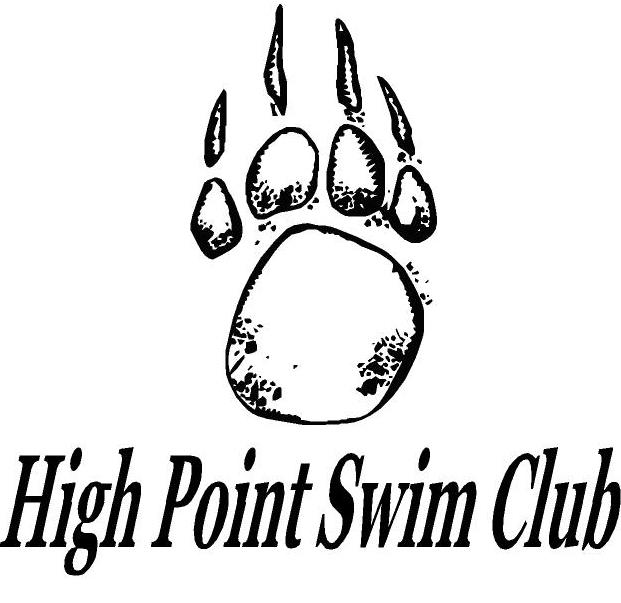 Demanding Excellence/Encouraging AchievementNameBilling addressCity, ST  Zip CodePhone 1EmailSignature(s)DatePlease make checks, corporate matches, 
or other gifts payable to:PO Box 5815High Point NC 27262